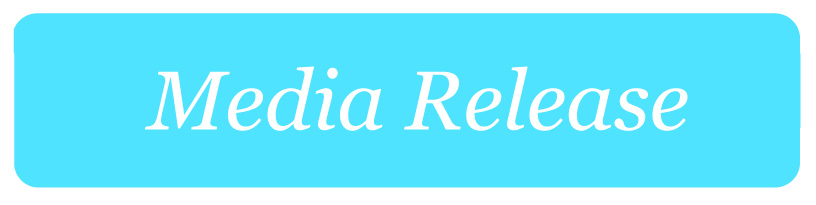 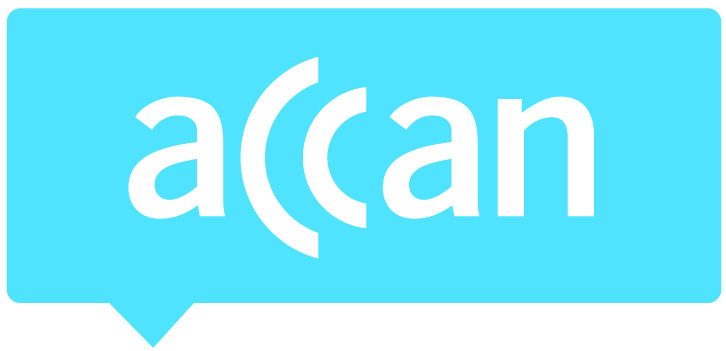 ACCAN welcomes review into NBN pricingAs Australia’s consumer voice on phone and internet issues, the Australian Communications Consumer Action Network (ACCAN) has welcomed NBN Co’s recently announced Wholesale Pricing Review Consultation Paper. ACCAN has strongly championed the need for affordable home broadband in Australia. High-cost broadband services make accessing important education, employment, health and government services very difficult for our communities.“No Australian should be left offline simply because of the cost of a home broadband connection,” said ACCAN CEO, Teresa Corbin. ACCAN is pleased that NBN Co has also announced that they will be extending its existing discounts for telcos until 30 June 2020. This extension should mean that NBN broadband providers are able to offer their customers a stable price as their wholesale costs will not be increasing before this date.“The continuity of these discounts is important for both telcos and consumers. If the prices that telcos pay are at risk of suddenly increasing, this would almost certainly mean higher telco bills for Aussie households,” said Ms Corbin.ACCAN looks forward to engaging with its members and consumer groups as part of the Wholesale Pricing Review Consultation Paper process.